STUDENT AID & SCHOLARSHIPS INSTITUTIONAL FORM2023-2024Name: _______________________________________________  SSN/EMPL ID#: _______________________	  	Last				First		Previous Last Name: ____________________________  Phone: ______________________  DOB:___________	Are you or your spouse currently employed with an active duty military service?    Yes	  No(If active duty military, please submit most recent copy of LES)Washington State Aid – Conditions of Award  By accepting state financial aid, you agree to the conditions listed below. If you have questions or find that you cannot comply with these conditions, please contact your institution’s financial aid office.  1. You must meet the requirements for Washington State residency.  2. You do not owe a repayment to any state grant or scholarship nor are you in default on a state student loan.  3. You must be enrolled in an eligible program and not be pursuing a degree in theology.  4. If you hold a bachelor’s degree or the foreign equivalent, you are not eligible to receive state grant funds.  5. If you do not attend or if you withdraw from your classes, you may owe a repayment of all or part of any state funds you have received.  6. You must maintain the academic progress standards established by your institution in order to receive additional state aid.  7. There could be other circumstances that would require a repayment or reduction in your current award amounts.  8. You must meet all eligibility requirements for the state aid program(s) awarded.  9. The offer of this financial assistance is subject to, and conditioned upon, the availability of funds. Washington     Student Achievement Council (WSAC) and the institution through which the grant, scholarship, or work study is awarded, reserve the right to withdraw, reduce, or modify the awards due to funding limitations or due to changes in circumstances which affect your eligibility for the program(s).  10. If you fail to cash your check containing state funds or pick up any remaining funds by the close of the academic   year, the funds shall be returned to the program at WSAC and treated as funds declined by you. __________________________________________  The State of Washington is offering you financial assistance to help support your educational expenses. Please visit     www.opportunitypathways.wa.gov to receive more information about financial aid, scholarships, work study, and student loans.  You may choose to voluntarily make financial contributions to WSAC in recognition of the assistance that you received. All voluntary contributions will be used to provide financial assistance to other students. Please contact finaid@wsac.wa.gov for more information.I certify that I have read the above and that the information provided in this request is true and correct:                                                                                       *Submission of this form initiates the file review process.Signature: ___________________________________________________  Date: ________________________________Clover Park Technical College does not discriminate on the basis of race, color, national origin, sex, disability, sexual orientation/gender identity, veteran status, religion, or age in its programs and activities.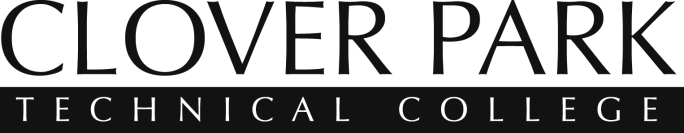 COMPLETE AND RETURN TO:4500 Steilacoom Blvd. SW Bldg. 17, Room 130Lakewood, WA 98499-4004; finaid@cptc.eduSchool Code: 015984253.589.5660 office                  253.589.5618 fax